CITY PLANNING AND SUBURBAN RENEWAL COMMITTEE MINUTES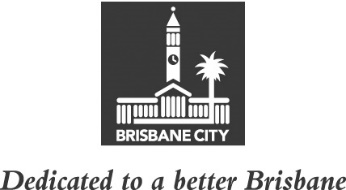 MEETING HELD ON TUESDAY 22 FEBRUARY 2022AT 10AMCOMMITTEE MEETING ROOM 2, LEVEL 2, CITY HALLMEMBERS PRESENT:Councillor Adam Allan (Civic Cabinet Chair), Councillor Fiona Hammond (Deputy Chair), and Councillors Lisa Atwood, Kara Cook, Peter Matic and Charles Strunk. OTHERS PRESENT:David Chick, Divisional Manager, City Planning and Sustainability; Peta Harwood, Manager, Development Services, City Planning and Sustainability; John Cowie, Manager, City Planning and Economic Development, City Planning and Sustainability; Sharon Nicol, Strategic Planning Manager, City Planning and Economic Development; Lucy Smith, Policy Liaison Officer, Civic Cabinet Chair’s Office, City Planning and Suburban Renewal Committee; and Victor Tan, Council and Committee Coordinator, Council and Committee Liaison Office, Governance, Council and Committee Services, City Administration and Governance.MINUTES:The Minutes of the meeting held on 15 February 2022, copies of which had been forwarded to each Councillor, were presented by the Civic Cabinet Chair and taken as read and confirmed by the Committee.24	OTHER BUSINESSThe following matter was also considered by the Committee, and the decision reached was fully set out in the Committee’s report to Council:Committee presentation – Draft Bridgeman Downs Neighbourhood Plan.CONFIRMED THIS			DAY OF				2022..........................................CIVIC CABINET CHAIR